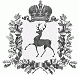 ПОСЕЛКОВЫЙ СОВЕТРАБОЧЕГО ПОСЁЛКА ШАРАНГАШАРАНГСКОГО МУНИЦИПАЛЬНОГО РАЙОНАНИЖЕГОРОДСКОЙ ОБЛАСТИРЕШЕНИЕот 12.02.2020							N4О реализации на территории рабочего посёлка Шаранга Шарангского муниципального района Нижегородской области проекта комплексного развития территориив 2021 году     В соответствии с Федеральным законом от 06.10.2003 года № 131–ФЗ «Об общих принципах организации местного самоуправления в Российской Федерации», Государственной программой  "Комплексное развитие сельских территорий на период 2020-2025 гг.", утвержденной постановлением Правительства РФ от 31.05.2019 года №696 (далее – государственная программа), в целях повышения качества жизни населения муниципального образования, поселковый Совет рабочего посёлка Шаранга Шарангского муниципального района Нижегородской области РЕШИЛ:             1.В рамках участия в ВП «Благоустройство сельских территорий» в 2021 году на территории рабочего поселка Шаранга реализовать следующие мероприятия:1.1.«Благоустройство территории детского развлекательного комплекса «Лукоморье» с обустройством игровой площадки в р. п. Шаранга Нижегородской области»1.2.«Обустройство тротуаров по ул. Комсомольская в р. п. Шаранга Нижегородской области»1.3.«Благоустройство территории школьного сквера (ремонт тротуаров) в р.п. Шаранга Нижегородской области».             2.Администрации рабочего посёлка Шаранга Шарангского муниципального района Нижегородской области обеспечить финансирование проекта из бюджета поселения в объемах предусмотренных ведомственной программой.           3. Признать утратившим силу:- решение поселкового Совета рабочего поселка Шаранга Шарангского муниципального района Нижегородской области от 14.11.2019 №28 «О реализации на территории рабочего посёлка Шаранга Шарангского муниципального района Нижегородской области  проекта комплексного развития территории ».Глава местного самоуправления                                                                М.В.Михеева